Правила посещения банного комплекса «Сауна на Набережной»Настоящие правила разработаны в соответствии с Законом «О защите прав потребителей», «Правил бытового обслуживания населения» и регулируют отношения между потребителем — гражданином, имеющим намерение заказать, либо заказывающим и использующим услуги исключительно для личных нужд.1. При посещении данного банного комплекса клиент обязан соблюдать настоящие правила, правила пользования сауной и бассейном. Клиент допускается до посещения банного комплекса только при согласии с настоящими правилами, правилами пользования сауной и бассейном. 2. Клиент может посетить банный комплекс после предварительной записи и внесения 100% предоплаты согласно прейскуранту. 3. Каждый посетитель несет личную ответственность за состояние своего здоровья и за здоровье находящихся с ним детей во время посещения сауны и пользования бассейном. За травмы и несчастные случаи, связанные с нарушением правил пользования сауной и бассейном, администрация ответственности не несет. 4. Клиент несет ответственность за сохранность и порчу имущества/оборудования данного банного комплекса. В случае порчи клиент выплачивает полную стоимость испорченного имущества согласно прейскуранту. 5. При отказе от сеанса менее чем за 24 часа с Клиента удерживается компенсация в размере 25% от предоплаты, менее чем за 12 часов удерживается компенсация в размере 50%. 6. В парной запрещается: 6.1. Использовать крема, скрабы и масла для тела. 6.2. Заходить в парную с остатками мыла на теле. 6.3.Использовать ароматические добавки (масла) не предусмотренные изготовителем для использования в парилке сауны. 6.4.Поливать камни смесями с ароматическими добавками (маслами), либо водой не из специального ковша, и объемом более 100 мл., в период времени не ранее чем 10 мин. 6.5. Заходить со стеклянными и пластмассовыми предметами. 6.6.Курить (вне отведенного для курения места). 6.7.Бегать, прыгать, толкать друг друга. 6.8.Посещать сауну детям без сопровождения родителей. 6.9. Париться с использованием веников пород лиственных деревьев;7. За нарушение данных правил, правил пользования сауной и бассейном администрация вправе взыскать штраф в размере 500 рублей с каждого нарушителя. 8. Администрация вправе вызвать охрану в случае, если посетители не соблюдают настоящие правила и общественный порядок. 9. Администрация не несет ответственности за личные вещи (драгоценности, часы, деньги и пр.), оставленные клиентом во время посещения бани. 10. Администрация вправе отказать в посещении бани лицам, находящимся в состоянии алкогольного и наркотического опьянения, а так же любому клиенту без объяснения причины. 11. Администрация вправе прервать сеанс посещения бани, если клиенты нарушают данные правила. При этом возврат денежных средств за неиспользованное время не производится. Правила пользования сауной 12. Посещать сауну рекомендуется при хорошем общем самочувствии. Не рекомендуется париться сразу после еды, во время простудных заболеваний, в состоянии алкогольного опьянения. 13. Перед посещением сауны (парной): 13.1. Необходимо снять макияж, контактные линзы, украшения из металлов (цепочки, кольца, браслеты, часы, серьги). 13.2. Необходимо тщательно вымыться с мылом и мочалкой под душем и вытереть тело досуха. Рекомендуется не мочить голову перед заходом в парную, чтобы не вызвать перегрев головы, либо пользоваться специальным головным убором. 14. Не рекомендуется сразу же заходить в парную на длительное время. Рекомендуется со второго захода, постепенно повышать длительность посещения. 15. Находясь в парной необходимо контролировать свое самочувствие. 16. Передвижение по сауне должно быть осторожным во избежание падения на скользком полу из-за остатков воды, шампуня, мыла и т.д. 17. После парной необходимо тщательно с мылом и мочалкой смыть с себя пот, только после этого пользоваться бассейном. 18. Каждый посетитель несет личную ответственность за состояние своего здоровья и за здоровье находящихся с ним детей во время посещения сауны. 19. Перед посещением сауны рекомендуем уточнить у администратора температуру в парной, либо предварительно заказать у администратора комфортную для Вас температуру в парной. Правила пользования бассейном: 1. Посетитель обязан иметь при себе сменную обувь, купальный костюм, мыло, мочалку, полотенце. 2. Перед купанием в бассейне и после купания в бассейне посетитель обязан вымыться с мылом и мочалкой под душем. 3. Не допускается втирать в кожу различные кремы и мази перед купанием в бассейне. 4.После пользования туалетом и перед последующим купанием в бассейне также необходимо воспользоваться душем. 5. Дети до 14 лет должны пользоваться бассейном только в сопровождении взрослых. 6. Перед спуском в бассейн необходимо снять обувь. 7. Для спуска в чашу бассейна необходимо пользоваться лестницей. Опускаться нужно не спеша, держась за перила. 8. Не допускается попадание в чашу бассейна посторонних предметов – это может вывести из строя оборудование бассейна. 9. Передвижения по помещению, в котором расположен бассейн, должны быть осторожными во избежание падения из-за остатков воды, шампуня, мыла и пр. 10. Запрещается: 10.1  Находиться за пределами раздевалки в верхней одежде и уличной обуви. 10.2  Пользоваться бассейном в нетрезвом виде. 10.3 Вносить в бассейн или ставить на бортик стеклянную посуду и стеклянные предметы (шампуни, одеколоны, маски для подводного плавания и т.д.) и бритвенные принадлежности. Приносить с собой режущие, колющие предметы. 10.4 Нырять с бортиков, во время купания в бассейне захватывать друг друга, топить, нырять на встречу друг другу. 10.5  Бегать, прыгать, толкать друг друга в помещении, где расположен бассейн.10.6 Оставлять без присмотра детей, допущенных к совместному плаванию с родителями. 11. Посетители с инфекционными и кожными заболеваниями, а также с повреждениями кожных покровов не могут пользоваться бассейном. 12. Каждый клиент несет личную ответственность за состояние своего здоровья и за здоровье находящихся с ним детей во время посещения бассейна. 13. Посетителям с детьми необходимо принять во внимание, что бассейн не относится к категории детских и оздоровительных бассейнов. Температура воды в бассейне может быть от 14 до 18 градусов C. Перед купанием необходимо уточнить температуру воды в бассейне у администратора. Купание детей в бассейне допускается под личную ответственность родителей или опекунов. 14. Стоимость сеанса может меняться в зависимости от времени суток, выходных и праздничных дней.15. Минимальное время сеанса – 2 часа. За каждый неполный час оплата взимается как за полный час.16. Сауна рассчитана на посещение 8-10 человек, за превышение допустимое количество посетителей, взымается оплата за дополнительного посетителя 100 руб./час с человека.Настоящие правила направлены на обеспечение Вашей безопасности и здоровья!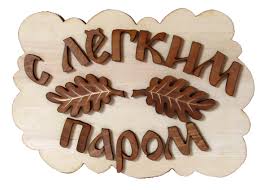 